Smlouva o účasti na řešení projektu SS07020254„Technologická, ekonomická a environmentální optimalizace energetického a
surovinového využití biologicky rozložitelných odpadů (KALBRO)“uzavřená v souladu s ustanoveními zákona 130/2002 Sb., o podpoře výzkumu, experimentálního
vývoje a inovací v platném znění (ZPVV)(dále jen Smlouva)Článek I
Smluvní stranyHlavní příjemce dotaceNázev:	Vysoká škola chemicko-technologická v Praze (VŠCHT Praha)se sídlem:	Technická 5,	166	28	Praha	6	-	DejviceIČ:	60461373DIČ:	CZ60461373Bank. spojení: ČSOB, a.s.Č. účtu:	xxxxxxxxx	VS	217234355Zastoupena:	xxxxxxxxx, prorektorem pro vědu a výzkum(dále jen „Hlavní příjemce“)aDalší účastník projektuNázev:	Pražské vodovody	a	kanalizace,	a.s.,	(PVK)se sídlem:	Ke Kablu 971/1,	102	00	Praha	10	-	HostivařIČ:	25656635DIČ:	CZ25656635bankovní spojení:	Komerční banka a. s., č. účtu: xxxxxxzapsaná u rejstříkového soudu Spisová značka B 5297 vedená u Městského soudu v Praze zastoupená:	xxxxxx, místopředsedou představenstva axxxxxxxx, členkou představenstva(dále jen „Další účastník“)(každý jednotlivě jako „Smluvní strana“ a souhrnně jako „Smluvní strany“)PreambuleNávrh projektu č. SS07020254 s názvem Technologická, ekonomická a environmentální optimalizace energetického a surovinového využití biologicky rozložitelných odpadů, podaný Hlavním příjemcem do 7. veřejné soutěže Programu na podporu aplikovaného výzkumu, experimentálního vývoje a inovací v oblasti životního prostředí - Prostředí pro život, bylPoskytovatelem, Technologickou agenturou ČR (TAČR), přijat k podpoře. Hlavní příjemce uzavře s Poskytovatelem smlouvu o poskytnutí podpory. Hlavní příjemce a Další účastník projektu uzavírají tuto Smlouvu za účelem spolupráce na projektu definovaném dle Smlouvy a dále se zavazují ke spolupráci na využití výsledků výzkumu a vývoje z tohoto projektu vyplývajícího v praxi.Článek IIPředmět SmlouvyPředmětem Smlouvy je vymezení vzájemných práv a povinností Smluvních stran, tedy Hlavního příjemce na straně jedné a Dalších účastníků projektu na straně druhé, při jejich vzájemné spolupráci na řešení projektu výzkumu, vývoje a inovací č. SS07020254 s názvem „Technologická, ekonomická a environmentální optimalizace energetického a surovinového využití biologicky rozložitelných odpadů,“ (dále jen „Projekt“).Předmětem Smlouvy jsou také práva a povinnosti Smluvních stran a jejich závazek k níže uvedeným činnostem během řešení Projektu a v období následujícím. Obdobím následujícím se rozumí tříleté období po ukončení řešení Projektu, ve kterém Poskytovatel provádí vyhodnocení výsledků řešení Projektu, vypořádání poskytnuté podpory a monitoring implementace výsledků v praxi. Za tímto účelem Poskytovatel zavazuje Smlouvou o poskytnutí podpory Hlavního příjemce k součinnosti při provádění těchto činností.Předmětem Smlouvy je dále úprava vzájemných práv a povinností Smluvních stran k hmotnému majetku nutnému k řešení Projektu a nabytého Dalším účastníkem projektu a dále k výsledkům Projektu a využití výsledků Projektu.Článek IIIPodmínky spolupráce Smluvních stranSmluvní strany prohlašují, že se s návrhem Projektu podaným do soutěže seznámily, a to před podpisem Smlouvy.Nedílnou součástí Smlouvy je Příloha 1 - Závazné parametry řešení projektu, které jsou schváleným návrhem projektu ve smyslu § 9 odst. 2 zákona č. 130/2002 Sb., ZPVV a obsahují označení Hlavního příjemce a Dalšího účastníka, název a cíle projektu, termín řešení projektu a deklarované výsledky. Závazné parametry rovněž obsahují tabulku uznaných nákladů projektu, která obsahuje jejich rozdělení na jednotlivé roky řešení projektu, míru podpory z uznaných nákladů a s tím související celkovou výši poskytované účelové podpory, včetně jejího rozdělení mezi Hlavního příjemce a Dalšího účastníka projektu.Smluvní strany se zavazují, že vyvinou veškeré nezbytné úsilí, aby byl naplněn účel, cíl a výsledek projektu uvedený v čl. II Smlouvy. Nedosažení účelu, cíle a výsledku projektu uvedeného v čl. II Smlouvy lze odůvodnit pouze v naplnění okolností obecně uznávaných a definovaných jako vyšší moc.Smluvní strany se zavazují jednat způsobem, který neohrožuje realizaci Projektu a zájmy jednotlivých Smluvních stran. Další podmínky poskytnutí podpory a řešení Projektu jsouuvedeny ve Všeobecných podmínkách (verze 7), které jsou dostupné na webových stránkách poskytovatele.Smluvní strany souhlasí s uveřejněním této smlouvy v registru smluv podle zákona č. 340/2015 Sb., o registru smluv, které zajistí VŠCHT; pokud některá ze smluvních stran považuje některé informace uvedené ve smlouvě za osobní údaj či za obchodní tajemství, či údaje, které je možné neuveřejnit podle zákona, musí takové informace výslovně takto označit v průběhu kontraktačního procesu.Článek IVSložení projektového týmu - řešitelé Smluvních stranOsobou, která odpovídá za vědecké řešení Projektu na straně Hlavního příjemce, je hlavní řešitel: xxxxxxxxxÚstav technologie vody a prostředí VŠCHT Praha.Osobou, která odpovídá za vědecké řešení Projektu na straně Dalšího účastníka projektu, je odpovědný řešitel: xxxxxxxxxŘešitel Hlavního příjemce je odpovědný za celkovou odbornou úroveň Projektu. Musí být k Hlavnímu příjemci v pracovním poměru nebo v poměru pracovním obdobném. Odpovědný řešitel Dalšího účastníka projektu je odpovědný Dalšímu účastníkovi Projektu za celkovou odbornou úroveň projektu. Odpovědný řešitel Dalšího účastníka projektu musí být k Dalšímu účastníkovi Projektu v pracovním poměru nebo v poměru pracovnímu poměru obdobném.Řešitelé smluvních stran vykonávají dále v rámci řešení Projektu funkci kontaktních osob pro komunikaci mezi Smluvními stranami, a to prostřednictvím e-mail adres uvedených ve Smlouvě, pokud není dohodnuto jinak.Článek VŘízení Projektu, způsob zapojení jednotlivých Smluvních stran do ProjektuHlavní příjemce plní funkci koordinátora projektu a zajišťuje administrativní spolupráci s Poskytovatelem.Další účastník se při provádění činností dle Smlouvy zavazuje konat tak, aby umožnil Hlavnímu příjemci plnit jeho závazky vyplývající z obecně závazných právních předpisů České republiky týkajících se účelové podpory výzkumu a vývoje (zejména ZPVV) a jím uzavřené Smlouvy o poskytnutí podpory. Dále se Smluvní strany zavazují, že vyvinou veškeré nezbytné úsilí k realizaci Projektu, že budou jednat způsobem, který neohrožuje realizaci Projektu a zájmy Hlavního příjemce.Smluvní strany se zavazují, že v rámci spolupráce na řešení Projektu budou provádět ve stanovených termínech a ve stanoveném rozsahu úkony konkrétně určené v Projektu, popřípadě i další úkony nutné nebo potřebné pro realizaci Projektu.Každá ze Smluvních stran odpovídá za tu část Projektu, kterou fakticky provádí a vykonává.Smluvní strany se zavazují k účasti na kontrolních dnech, které se konají jednou za čtvrt roku. O průběhu a výsledku kontrolního dne bude sepsán zápis zapisovatelem, kterého určí Hlavní příjemce. Každá ze Smluvních stran obdrží elektronickou verzi zápisu. Jednotlivá ustanovení zápisu jsou závazná pro Smluvní strany, jakož i pro řešitele. V případě rozporu stran Projektu ohledně dalšího postupu při provádění Projektu rozhoduje Hlavní příjemce.Článek VIHodnocení ProjektuZa účelem ověření a zhodnocení postupu spolupráce Dalšího účastníka projektu na řešení Projektu je Další účastník projektu povinen předložit Hlavnímu příjemci:průběžné periodické zprávy,průběžné neperiodické zprávy,závěrečnou zprávu,výkazy uznaných nákladů Projektu,další zprávy, pokud tak stanoví Hlavní příjemce.Průběžnou periodickou zprávou se rozumí zpráva o postupu řešení části Projektu Dalším účastníkem projektu, případných odchylkách v obsahu řešení části Projektu a zpráva o dosažených výsledcích za uplynulé období.Průběžné periodické zprávy je Další účastník projektu povinen předkládat Hlavnímu příjemci vždy nejpozději do 15 kalendářních dnů po skončení daného kalendářního roku řešení Projektu, přičemž průběžná periodická zpráva musí zahrnovat období daného kalendářního roku. Hlavní příjemce je oprávněn vyžádat si průběžnou periodickou zprávu i mimo tuto pravidelnou roční periodicitu. V takovém případě je Další účastník projektu povinen předložit průběžnou periodickou zprávu nejpozději do 15 kalendářních dnů od data, kdy Další účastník obdržel požadavek od Hlavního příjemce o dodání průběžné periodické zprávy.Průběžnou neperiodickou zprávou se rozumí zpráva o dosažení dílčích cílů Projektu, tj. zpráva o jednotlivých výsledcích, u nichž byly zahájeny kroky k zajištění právní ochrany či jejich publikování, či které budou jako vlastnické informace předmětem komerčního využití.Závěrečnou zprávou se rozumí zpráva o všech pracích, cílech, výsledcích a závěrech vyplývajících ze spolupráce Dalšího účastníka projektu na řešení odpovídající části Projektu, se shrnutím všech poznatků z těchto úkonů vyplývajících, a to v takové formě, aby poskytla třetím osobám natolik dostatečnou informaci o výsledcích, že mohou požádat o licenci na poznatky nebo o jiné oprávnění využívat poznatky a jiné výsledky vyplývající ze spolupráce na Řešení části Projektu. Jako součást závěrečné zprávy je Další účastník projektu povinen Hlavnímu příjemci předložit podklady o celkových vynaložených způsobilých nákladech Projektu.Závěrečná zpráva musí zahrnovat celé období řešení části Projektu a musí být Dalším účastníkem projektu poskytnuta Hlavnímu příjemci do 30 kalendářních dnů po ukončení řešení části Projektu, a to i v případě předčasného ukončení Projektu.Výkazy způsobilých nákladů Projektu se rozumí výkazy, které zachycují a prokazují čerpání způsobilých nákladů Dalším účastníkem projektu v souladu s touto Smlouvou, blíže specifikovány v Příloze č. 1 - Závazné parametry řešení projektu.Výkazy způsobilých nákladů je Další účastník projektu povinen předkládat dohromady společně s každou průběžnou zprávou, a to v termínech stanovených pro odevzdání průběžné zprávy podle bodu 6.3 tohoto článku.Zprávy uvedené v bodě 6.1 tohoto článku je Další účastník projektu povinen poskytovat Hlavnímu příjemci elektronicky nebo písemně, dle domluvy, přičemž Další účastník projektu je povinen respektovat pokyny Hlavního příjemce týkající se obsahu, struktury zpráv a lhůt pro jejich odevzdání a dále pak předkládat zprávy v takové vhodné formě, aby zprávy mohly být Hlavním příjemcem nebo Poskytovatelem publikovány.Hlavní příjemce zodpovídá za konsolidaci všech podkladů, včetně jím zpracovaných, a následné předložení všech příslušných dokumentů Poskytovateli.Článek VIIPráva a povinnosti Smluvních stranSmluvní strany jsou povinny se navzájem informovat o veškerých změnách týkajících se Projektu, dále o případné neschopnosti Dalšího účastníka plnit řádně a včas povinnosti vyplývající ze Smlouvy a o všech významných změnách svého majetkového postavení, jakými jsou zejména vznik, fúze či rozdělení společnosti, změna právní formy, snížení základního kapitálu, vstup do likvidace, úpadek subjektu, zahájení insolvenčního řízení, zánik příslušného oprávnění k činnosti apod., a to nejpozději do 4 kalendářních dnů ode dne, kdy se o změně dozvěděly. Smluvní strany jsou dále povinny kdykoliv prokázat, že jsou stále způsobilé pro řešení Projektu.Každá ze Smluvních stran vede oddělenou účetní evidenci všech účetních případůvztahujících se k Projektu.Každá ze Smluvních stran se zavazuje podrobit se kontrolám Projektu ze stranyPoskytovatele a dalších kontrolních subjektů a při těchto kontrolách poskytovat odpovídající součinnost.Každá ze Smluvních stran se zavazuje řádně dokončit a finančně uzavřít Projekt ve stanoveném termínu, včetně finančního vypořádání.Další účastník projektu je odpovědný Hlavnímu příjemci za řešení jím prováděné části projektu a za hospodaření s přidělenou částí účelových finančních prostředků v plném rozsahu.Každá ze Smluvních stran se zavazuje archivovat dokumenty související s Projektem po dobu nejméně 10 let od ukončení Projektu.Článek VIIIPráva a povinnosti účastníků ve věcech finančníchUznanými náklady Projektu se rozumí způsobilé náklady vynaložené na činnosti uvedené v ust. § 2 odst. 2 písm. k) zákona č. 130/2002 Sb., o podpoře výzkumu, experimentálního vývoje a inovací v platném znění, které Poskytovatel schválil a které jsou zdůvodněné. Uznané náklady Projektu dle schváleného rozpočtu jsou uvedeny v Příloze č. 1 - Závazné parametry řešení projektu.Plánovanou část dotace převede Hlavní příjemce Dalšímu účastníku projektu po podpisu Smlouvy a do 15 kalendářních dnů ode dne doručení dotace pro příslušný kalendářní rok naúčet Hlavního příjemce na základě smlouvy o poskytnutí účelové podpory mezi Poskytovatelem a Hlavním příjemcem.Bankovní spojení včetně variabilního symbolu Dalšího účastníka projektu je uvedeno v čl. I Smlouvy.Smluvní strany se zavazují, že při řešení Projektu budou při nákupu veškerého zboží nebo služeb od třetích osob postupovat v souladu se zákonem č. 134/2016 Sb., o zadávání veřejných zakázek, ve znění pozdějších předpisů nebo předpisů jej měnících či nahrazujících, nelze-li aplikovat výjimku podle § 8 odst. 4 zákona č. 130/2002 Sb., o podpoře výzkumu a vývoje.Smluvní strany se zavazují použít účelovou podporu v souladu se zákonem č. 218/2000 Sb., o rozpočtových pravidlech a o změně některých souvisejících zákonů (rozpočtová pravidla), ve znění pozdějších předpisů a zákona č. 130/2002 Sb., o podpoře výzkumu, experimentálního vývoje a inovací v platném znění, vždy do konce příslušného kalendářního roku výhradně k úhradě prokazatelných, nezbytně nutných nákladů přímo souvisejících s plněním cílů a parametrů Projektu.Smluvní strany se zavazují vést o uznaných nákladech samostatnou účetní evidenci podle zákona č. 563/1991 Sb., o účetnictví ve znění pozdějších předpisů, a v rámci této evidence sledovat výdaje nebo náklady hrazené z poskytnuté účelové podpory. V rámci této evidence vést i evidenci o užití pořízeného dlouhodobého nehmotného majetku a na základě ročního využití tyto prostředky vyúčtovat. Tuto evidenci uchovávat po dobu 10 let od ukončení řešení Projektu. Při vedení této účetní evidence jsou Smluvní strany povinny dodržovat běžné účetní zvyklosti a příslušné závazné podmínky uvedené v zásadách, pokynech, směrnicích nebo v jiných předpisech, uveřejněných ve Finančním zpravodaji Ministerstva financí, nebo jiným obdobným způsobem. Stanoví-li tak Hlavní příjemce, je Další účastník projektu povinen předložit účetnictví k auditu.Nedojde-li k poskytnutí příslušné části dotace Poskytovatelem Hlavnímu příjemci nebo dojde-li k opožděnému poskytnutí příslušné části dotace Poskytovatelem Hlavnímu příjemci v důsledku rozpočtového provizoria podle zvláštního právního předpisu nebo v důsledku aplikace jiného právního předpisu, Hlavní příjemce neodpovídá Dalšímu účastníkovi projektu za škodu, která vznikla Dalšímu účastníkovi projektu jako důsledek této situace.Pokud vznikne při provádění Projektu finanční ztráta, tuto ztrátu nese každá ze Smluvních stran sama za tu část Projektu, za níž nese odpovědnost.Článek IXPráva k hmotnému majetkuVlastníkem hmotného majetku (infrastruktury), nutného k řešení části Projektu a pořízeného z poskytnuté dotace, je ta Smluvní strana, která vynaložila finanční prostředky na jeho pořízení. Pokud došlo k pořízení hmotného majetku společně více Smluvními stranami, je předmětný hmotný majetek v podílovém spoluvlastnictví těchto Smluvních stran, přičemž jejich podíl na vlastnictví hmotného majetku se stanoví podle poměru finančních prostředků vynaložených na pořízení předmětného hmotného majetku.Po dobu realizace Projektu nejsou Smluvní strany oprávněny bez souhlasu Poskytovatele s hmotným majetkem podle odst. 9.1 tohoto článku disponovat ve prospěch třetí osoby, zejména pak nejsou oprávněny tento hmotný majetek zcizit, převést, zatížit, pronajmout, půjčit či zapůjčit.Hmotný majetek podle odst. 9.1 jsou Smluvní strany oprávněny využívat pro řešení Projektu bezplatně.Článek XDuševní vlastnictvíPrávní vztahy vzniklé v souvislosti s ochranou duševního vlastnictví vytvořeného při plnění účelu Smlouvy se řídí obecně závaznými právními předpisy České republiky, zejména zákonem č. 527/1990 Sb., o vynálezech a zlepšovacích návrzích, ve znění pozdějších předpisů, zákonem č. 207/2000 Sb., o ochraně průmyslových vzorů, ve znění pozdějších předpisů, zákonem č. 121/2000 Sb., o právu autorském, o právech souvisejících s právem autorským a o změně některých zákonů, zákonem č. 478/1992 Sb., o užitných vzorech, ve znění pozdějších předpisů, zákonem č. 221/2006 Sb., o vymáhání práv z průmyslového vlastnictví a o změně zákonů na ochranu průmyslového vlastnictví, zákonem č. 206/2000 Sb., o ochraně biotechnologických vynálezů, zákonem č. 441/2003 Sb., o ochranných známkách, ve znění pozdějších předpisů, zákonem č. 121/2000 Sb., o právu autorském, o právech souvisejících s právem autorským a o změně některých zákonů (autorský zákon) a dále zákonem č. 130/2002 Sb., o podpoře výzkumu, experimentálního vývoje a inovací z veřejných prostředků a o změně některých souvisejících zákonů (zákon o podpoře výzkumu, experimentálního vývoje a inovací), v platném znění. Smlouva upravuje práva Smluvních stran k předmětům duševního vlastnictví existujícím před uzavřením Smlouvy a stanoví pravidla užití těchto předmětů pro účely realizace Projektu, dále Smlouva upravuje práva na vytvořené předměty duševního vlastnictví, které vzniknou v průběhu trvání Smlouvy a stanou se vlastnictvím Smluvních stran, které je vytvoří.Předmětem duševního vlastnictví se pro účely Smlouvy rozumí jakýkoli výsledek duševní činnosti, na jehož základě vznikne nehmotný statek, který je objektivně zachytitelný, který má faktickou či potencionální výrobní, průmyslovou či vědeckou hodnotu. Jedná se zejména o vynálezy, technická řešení chráněná užitným vzorem, průmyslové vzory, zlepšovací návrhy, biotechnologické vynálezy, ochranné známky, know-how a další výsledky duševní a průmyslové činnosti.Předměty duševního vlastnictví, které jsou ve vlastnictví jednotlivých Smluvních stran před uzavřením Smlouvy (tzv. vnesená práva) a které jsou potřebné pro realizaci Projektu nebo pro užívání jeho výsledků, zůstávají ve vlastnictví příslušné Smluvní strany. Smluvní strana umožní využívání předmětů duševního vlastnictví jemu náležících ostatním Smluvním stranám v rozsahu potřebném pro účely realizace Projektu.Smluvní strany se dohodly na tom, že duševní vlastnictví vzniklé při plnění úkolů v rámci Projektu je majetkem té Smluvní strany, jejíž pracovníci duševní vlastnictví vytvořili. Smluvní strany si prostřednictvím řešitele navzájem oznámí (neprodleně, nejpozději však na nejbližším kvartálním kontrolním dni projektu) vytvoření duševního vlastnictví a Smluvnístrana, která je majitelem takového duševního vlastnictví, nese náklady spojené s podáním přihlášek a vedením příslušných řízení k zajištění ochrany duševního vlastnictví.Duševní vlastnictví vzniklé při plnění úkolů v rámci Projektu oběma Smluvními stranami je v podílovém spoluvlastnictví těchto Smluvních stran, přičemž jejich podíl se stanoví podle poměru tvůrčích příspěvků pracovníků jednotlivých Smluvních stran nadosažení duševního vlastnictví. Smluvní strany jsou si vzájemně nápomocny při přípravě podání přihlášek, a to i zahraničních. Smluvní strany se v poměru jejich spoluvlastnických podílů podílejí na nákladech spojených s podáním přihlášek a vedením příslušných řízení k zajištění ochrany duševního vlastnictví.Nebude-li jeden ze spoluvlastníků společného duševního vlastnictví mít zájem na podání přihlášky, může druhý ze spoluvlastníků, resp. ostatní spoluvlastníci požádat o převedení práva na podání takové přihlášky na sebe, a to za vzájemně sjednanou cenu, nedohodnou - li se, tak za cenu tržní stanovenou na základě znaleckého posudku. Smluvní strany před převodem projednají podmínky převedení práva podat přihlášku. Smluvní strana, na kterou je převedeno právo k duševnímu vlastnictví a právo k podání přihlášky, nese náklady spojené s podáním přihlášky a vedením příslušných řízení k zajištění ochrany duševního vlastnictví.Prohlášení o vytvoření předmětu duševního vlastnictví, např. o vytvoření vynálezu, vzniklého v rámci Projektu je nutné zaslat písemně Hlavnímu příjemci, provede jej ta Smluvní strana, která se na vytvoření předmětu duševního vlastnictví podílela.Práva původců budou Smluvními stranami řešena dle § 9 zák. č. 527/1990 Sb., o vynálezech a zlepšovacích návrzích, ve znění pozdějších předpisů nebo dle obdobných předpisů týkajících se ochrany práv duševního vlastnictví.Pokud práva z předmětu duševního vlastnictví, která budou vytvořena při realizaci Projektu, náleží v souladu s ustanoveními Smlouvy více Smluvním stranám, o využití těchto práv rozhodnou všichni spolumajitelé jednomyslně, žádný ze spolumajitelů není oprávněn využívat tato práva bez souhlasu ostatních spolumajitelů. Smluvní strany se zavazují vynaložit maximální úsilí o dohodu na společném využití práv z předmětu duševního vlastnictví. K platnému uzavření licenční smlouvy je třeba jednomyslného souhlasu všech spolumajitelů. K převodu práv z předmětu duševního vlastnictví na třetí osobu je zapotřebí jednomyslného souhlasu všech spolumajitelů. K převodu podílu některého ze spolumajitelů na jiného spolumajitele se souhlas ostatních nevyžaduje. Na třetí osobu může některý ze spolumajitelů převést svůj podíl jen v případě, že žádný ze spolumajitelů nepřijme ve lhůtě jednoho měsíce od doručení nabídky písemnou nabídku převodu. V ostatních otázkách se vzájemné vztahy mezi spolumajiteli řídí obecnými předpisy o podílovém spoluvlastnictví tak, jak popisuje tato Smlouva v tomto článku X, odst. 10.5. Případně mohou být, při vůli všech dotčených Smluvních stran, jednotlivé procentuální podíly Smluvních stran specifikovány odlišně ve zvláštní smlouvě a na každý výsledek projektu zvlášť.Článek XIZajištění ochrany výsledků výzkumu a vývoje uskutečněných v souvislosti s ProjektemSmluvní strany se dohodly na tom, že informace, dokumentace a výsledky práce, předané a vzniklé v souvislosti s plněním Smlouvy, jakož i jednotlivých následných smluv, budoupokládány za důvěrné a nebudou poskytnuty třetí straně ani využity jinak než pro účel Smlouvy. Toto ustanovení neplatí ve vztahu k Poskytovateli.Smluvní strany se zavazují si vzájemně poskytovat veškeré informace nutné pro vykonávání činností podle Smlouvy, informace o činnostech v Projektu a o jejich výsledcích.Nedohodnou-li se Smluvní strany v konkrétním případě jinak, jsou veškeré informace, které získá jedna Smluvní strana od ostatních Smluvních stran dle odstavce 11.2 a které nejsou obecně známé, považovány za důvěrné (dále jen „důvěrné informace“) a Smluvní strana, která je získala, je povinna důvěrné informace uchovat v tajnosti a zajistit dostatečnou ochranu před přístupem nepovolaných osob k nim, nesmí důvěrné informace sdělit žádné další osobě, s výjimkou svých zaměstnanců a jiných osob, které jsou pověřeny činnostmi v rámci Smlouvy a se kterými dotyčná Smluvní strana uzavřela dohodu o zachování mlčenlivosti v obdobném rozsahu, jako stanoví Smlouva Smluvním stranám, a nesmí důvěrné informace použít za jiným účelem než k výkonu činností podle Smlouvy. V případě porušení povinnosti uvedené v tomto ustanovení Smlouvy se za každé jednotlivé porušení povinnosti Smlouvy Smluvní stranou sjednává smluvní pokuta ve výši 10 000 Kč splatná na účet té Smluvní strany, vůči které byla povinnost porušena, uvedený v čl. I Smlouvy.Povinnosti podle odstavce 11.3 platí beze změny po dobu dalších 5 let po skončení účinnosti ostatních ustanovení Smlouvy, ať k němu dojde z jakéhokoliv důvodu.Zveřejňuje-li kterákoliv ze Smluvních stran informace o Projektu nebo o výsledcích Projektu, je povinna důsledně uvádět identifikační kód Projektu podle Centrální evidence projektů a dále tu skutečnost, že výsledek Projektu byl získán za finančního přispění Poskytovatele v rámci účelové podpory výzkumu, vývoje a inovací. Současně je pak povinna uvést, že se jedná o Projekt řešený ve spolupráci s ostatními Smluvními stranami a uvést jejich identifikační znaky. Zveřejněním nesmí být dotčena nebo ohrožena ochrana výsledků Projektu, jinak Smluvní strana odpovídá ostatním Smluvním stranám za způsobenou škodu.Hlavní příjemce a Další účastník projektu se zavazují samostatně předávat údaje o výsledcích vytvořených při realizaci Projektu do Rejstříku informací o výsledcích výzkumu a vývoje (RIV), a to v termínech a ve formě požadované zákonem o podpoře výzkumu a vývoje, pokud se Smluvní strany nedohodnou jinak.Článek XIIOdpovědnost za škoduHlavní příjemce odpovídá Poskytovateli za zákonné použití poskytnuté podpory. Smluvní strany si navzájem odpovídají za škodu způsobenou porušením povinností ze Smlouvy vyplývajících.Další účastník odpovídá Hlavnímu příjemci zejména za:nedokončení té části projektu, za níž nesou dle Smlouvy odpovědnost,poskytnutí nesprávných, neúplných nebo jinak vadných výsledků vědecké práce,nerespektování informačních povinností vůči Hlavnímu příjemci a Poskytovateli jakož i povinností vyplývajících z právních předpisů a směrnic EU.nesrovnalosti při vedení účetnictví a porušování povinností k archivaci dokladů Projektu,neposkytnutí součinnosti v případě, kdy je podle Smlouvy povinen součinnost poskytnout.Článek XIIIDoba trvání Smlouvy, odstoupení od Smlouvy a smluvní sankceSmlouva nabývá platnosti dnem jejího podpisu zástupci obou Smluvních stran a účinnosti dnem zveřejnění v registru smluv dle zákona č. 340/2015 Sb., o registru smluv, ve znění pozdějších předpisů. Platnost Smlouvy je ukončena po třech letech po ukončení Projektu, pokud se Smluvní strany nedohodnou na jejím prodloužení. Ustanovení bodů 7.3, 7.6, 11.3 a 11.4 Smlouvy zůstávají platná a účinná i po skončení doby, na kterou je Smlouva uzavřena. Stejně tak zůstávají platná a účinná i jakákoliv další ustanovení Smlouvy, u nichž je zřejmé, že bylo úmyslem Smluvních stran, aby nepozbyly platnosti a účinnosti okamžikem uplynutí doby, na kterou je Smlouva uzavřena.V případě, že Poskytovatel nerozhodne jinak, postupuje se dle následujících bodů.Smluvní strana je oprávněna od Smlouvy odstoupit v případě, kdy se prokáže, že údaje předané druhou Smluvní stranou před uzavřením Smlouvy, které představovaly podmínky, na jejichž splnění bylo vázáno uzavření Smlouvy, jsou nepravdivé, nebo v případě, že druhá Smluvní strana neplní své povinnosti ze Smlouvy ani na základě písemné výzvy k plnění zaslané oprávněnou Smluvní stranouSmluvní strana je dále oprávněna odstoupit od Smlouvy na základě písemného odůvodněného prohlášení o tom, že nemůže splnit své závazky dle Smlouvy, nebo v případě, že druhá Smluvní strana použije účelovou podporu na základě Smlouvy v rozporu s účelem anebo na jiný účel, než na který jí byla ve smyslu Smlouvy poskytnuta.Pokud dojde k odstoupení Smluvní strany od Smlouvy dle předchozích bodů tohoto článku, jsou Smluvní strany povinny řídit se pokyny Poskytovatele ohledně vrácení podpory/části podpory, která jim byla na základě Smlouvy o poskytnutí podpory poskytnuta, a to včetně případného majetkového prospěchu získaného v souvislosti s neoprávněným použitím této podpory, a to nejdéle do 30 kalendářních dnů ode dne, kdy bylo dotčeným Smluvním stranám doručeno písemné vyhotovení listiny obsahující oznámení o odstoupení od Smlouvy.Smluvní strana je dále oprávněna odstoupit od Smlouvy z toho důvodu, že druhá Smluvní strana neplní podmínky vyplývající ze Smlouvy, nebo že není schopna prokázat, že je stále způsobilá pro řešení Projektu. V takovém případě jsou Smluvní strany povinny řídit se pokyny Poskytovatele.Odstoupení od Smlouvy je účinné a Smlouva zaniká doručením projevu vůle o odstoupení poslední ze Smluvních stran. O ukončení řešení Projektu však rozhoduje Poskytovatel.Pokud některá ze Smluvních stran hodlá odstoupit z řešení Projektu a Poskytovatel takovou změnu schválí, bude součástí příslušného dodatku ke Smlouvě dohoda, předávací protokol či jiný obdobný dokument stvrzující souhlas všech Smluvních stran ovypořádání dosavadních povinností odstoupivší Smluvní strany vyplývajících jí z řešení Projektu, zejména stav dosažených výsledků, dále finanční otázky týkající se řešení Projektu a práva k duševnímu vlastnictví.Článek XIVZávěrečná ustanoveníÚdaje o projektu podléhají kódu důvěrnosti údajů S, nepodléhají tedy ochraně podle zvláštních právních předpisů.Smluvní strany se dohodly, že případné spory vzniklé při realizaci Smlouvy budou řešit vzájemnou dohodou. Pokud by se nepodařilo vyřešit spor dohodou, všechny spory vznikající ze Smlouvy a v souvislosti s ní budou rozhodovány s konečnou platností věcně a místně příslušnými soudy České republiky.Smlouva může zaniknout úplným splněním všech závazků všech Smluvních stran, které z ní vyplývají, odstoupením od Smlouvy podle ustanovení čl. XIII. Smlouvy anebo písemnou dohodou Smluvních stran, ve které budou mezi Hlavním příjemcem a Dalším účastníkem projektu sjednány podmínky ukončení Smlouvy. Nedílnou součástí dohody o ukončení Smlouvy bude řádné vyúčtování všech finančních prostředků, které byly na řešení projektu Smluvními stranami vynaloženy.Vztahy Smlouvou neupravené se řídí právními předpisy platnými v České republice, a to zejména zákonem č. 130/2002 Sb., o podpoře výzkumu, experimentálního vývoje a inovací z veřejných prostředků a o změně některých souvisejících zákonů (zákon o podpoře výzkumu, experimentálního vývoje a inovací), v platném znění a zákonem č. 89/2012, občanský zákoník.Odpověď Smluvní strany této smlouvy, podle § 1740 odst. 3 občanského zákoníku, s dodatkem nebo odchylkou, není přijetím nabídky na uzavření této smlouvy, ani když podstatně nemění podmínky nabídky.Žádný závazek dle této Smlouvy není fixním závazkem podle § 1980 občanského zákoníku.Bude-li kterékoliv ustanovení této Smlouvy shledáno příslušným soudem nebo jiným orgánem neplatným, neúčinným, nevymahatelným, nebo takovým, že se k němu nebude přihlížet, bude takové ustanovení považováno za vypuštěné z této Smlouvy a ostatní ustanovení této Smlouvy zůstanou v plném rozsahu v platnosti a účinnosti, pokud z povahy takového ustanovení nebo z jeho obsahu anebo z okolností, za nichž bylo uzavřeno, nevyplývá, že je nelze oddělit od ostatního obsahu této Smlouvy. Smluvní strany v takovém případě uzavřou takové dodatky k této Smlouvě, které budou nezbytné k dosažení výsledku stejného, a pokud to není možné, pak co nejbližšího tomu, jakého mělo být dosaženo neplatným ustanovením, nevymahatelným ustanovením, nebo ustanovením, ke kterému se nepřihlíželo.Na tuto Smlouvu se neuplatní ustanovení § 1793 občanského zákoníku (neúměrné zkrácení) ani § 1796 občanského zákoníku (lichva). Smluvní strany na sebe berou riziko nebezpečí změny okolností ve smyslu ustanovení § 1765 občanského zákoníku.Smluvní strany berou na vědomí, že Smlouva podléhá právní úpravě zákona č. 340/2015 Sb., zákon o registru smluv, a proto bude uveřejněna v registru dle §4 tohoto zákona. Zveřejnění zajistí hlavní příjemce.Změny a doplňky Smlouvy mohou být prováděny pouze dohodou Smluvních stran, a to formou písemných vzestupně číslovaných dodatků ke Smlouvě. Za písemnou formu se pro tento účel nepovažuje jednání učiněné elektronickými či jinými technickými prostředky (email, fax apod.). Dle tohoto bodu se nepostupuje, dojde-li ke změně ustanovení článku IVSmlouvy (změna řešitelů Smluvních stran nebo jejich kontaktních údajů). Smlouva je opatřena elektronickými podpisy.Nedílnou součástí Smlouvy je Příloha č. 1 - Závazné parametry řešení projektu.Smluvní strany shodně prohlašují, že Smlouva byla sepsána dle jejich svobodné vůle, vážně, určitě, srozumitelně a že představuje úplnou a správnou vůli a dohodu Smluvních stran.Smluvní strany tímto prohlašují, že uzavření Smlouvy proběhlo plně v souladu s jejich interními předpisy a že jsou si plně vědomy závazků, které uzavřením Smlouvy přebírají.Článek XVProtikorupční doložkaPři plnění této Smlouvy se Smluvní strany zavazují striktně dodržovat všechny aplikovatelné a platné právní předpisy týkající se etiky podnikání, včetně předpisů zakazujících uplácení veřejných činitelů a soukromých osob, protiprávní ovlivňování a praní špinavých peněz, a to zejména zákon ČR č. 418/2011 Sb., o trestní odpovědnosti právnických osob a řízení proti nim, ve znění pozdějších předpisů.Smluvní strany se zavazují zavést a provádět všechna nezbytná a přiměřená opatření k zabránění korupce.Hlavní příjemce se zavazuje, že částky zaplacené v rámci plnění této Smlouvy budou určeny výhradně jako úhrada za dodání dohodnutých dodávek a/nebo služeb Hlavní příjemce prohlašuje, že podle jeho vědomí, žádný z jeho zástupců ani osob, které se podílejí na plnění podle této Smlouvy, nenabízí, nedává, nevyžaduje od veřejné nebo soukromé právnické nebo fyzické osoby (včetně veřejných činitelů) jakoukoli výhodu s úmyslem dopustit se některého z porušení uvedeného v prvním odstavci výše ani výhodu od takových osob se stejným úmyslem nepřijímá.Pokud Další účastník projektu má oprávněné důvody domnívat se, že Hlavní příjemce porušil ustanovení této doložky, je Další účastník projektu povinen na tuto skutečnost Hlavního příjemce upozornit a nebude-li náprava závadného stavu odstraněna bez zbytečného odkladu, pak je Další účastník projektu oprávněn pozastavit plnění této Smlouvy na dobu nezbytnou k vyšetření předmětného jednání. Prokáže-li prošetření předmětného případu, že došlo ze strany Hlavního příjemce k porušení ustanovení doložky, pak Další účastník projektu neodpovídá za prodlení související s přerušením plnění této Smlouvy. Smluvní strany se zavazují spolupracovat v dobré víře na potřebném ověření a vyšetření předmětného jednání.Pokud Hlavní příjemce prokazatelně poruší povinnost uvedenou výše v této doložce, Další účastník projektu může od této Smlouvy odstoupit.. Dodržování této doložky je jednou ze základních povinností této Smlouvy.. Hlavní příjemce podpisem smlouvy prohlašuje, že se seznámil s:Pravidly chování 3. stran na pracovištích skupiny Veolia ve vztahu k BOZP, PO a OŽP a ve vztahu k IT bezpečnosti (dále jen „Pravidla“) a že je bude při realizaci předmětu plnění dodržovat. Aktuální znění Pravidel je uvedeno na internetové stránce: http://www.veolia.cz/cs/pravidla-chovani-tretich-stran.ustanovením o udržitelném rozvoji (dále jen „Ustanovení“) a že jej bude dodržovat a s Brožurou Smysl naší činnosti (dále jen „Brožura. Aktuální znění Ustanovení a Brožuryje uvedeno na internetové stránce: http://www.veolia.cz/cs/pravidla-chovani-tretich- stran.s Chartou nákupu (dále jen „Charta“) a že ji bude dodržovat. Aktuální znění Charty je uvedeno na internetové stránce: http://www.veolia.cz/cs/pravidla-chovani-tretich-stran.. Hlavní příjemce se zavazuje informovat všechny kontaktní osoby a jiné fyzické osoby (dále jen „subjekty údajů“), jejichž osobní údaje příjemce na základě této Smlouvy předává dalšímu účastníkovi, o zpracování jejich osobních údajů dalším účastníkem, a to alespoň v rozsahu odpovídajícím této Smlouvě a vyžadovaným článkem 14 nařízení Evropského parlamentu a Rady (EU) 2016/679, obecného nařízení o ochraně osobních údajů.. Hlavní příjemce se zavazuje:bez předchozího písemného souhlasu dalšího účastníka nepoužívat přímo ani nepřímo generativní umělou inteligenci při plnění závazků vyplývajících z této smlouvy. Další účastník je oprávněn písemný souhlas dle předchozí věty podle svého uvážení neposkytnout nebo podmínit souhlas splněním dalších podmínek zejména týkajících se bezpečnosti, důvěrnosti nebo architektury předmětu plnění adodržovat platné právní předpisy týkající se používání algoritmů v rámci plnění předmětu smlouvy zejména pak článek 22 GDPR o automatizovaném zpracování osobních údajů, a neposkytovat algoritmům neobjektivní údaje. Příjemce je povinen předložit na požádání dalšího účastníka důkaz o dodržování této povinnosti.V Praze, dneZa Hlavního příjemce:xxxxxxxxxxxx
prorektor VaV VŠCHT PrahaV Praze,Za Dalšího účastníka projektu:xxxxx  místopředsedou představenstvaRZÁVAZNÉ PARAMETRY ŘEŠENÍ PROJEKTUČíslo projektu: SS07020254Rozhodný den pro uznatelnost nákladů dle této verze závazných parametrů:Od data zahájení řešení projektu uvedeném v Závazných parametrechNázev projektu v českém jazyceTechnologická, ekonomická a environmentální optimalizace energetického a surovinového využití biologicky rozložitelných odpadůDatum zahájeni a ukončeni projektu04/2024 - 06/2026Hlavním cílem projektu je navrhnout optimální postup pro energetické a surovinové; využití reprezentantu tří typických druhu biologicky rozložitelných odpadu (BRO) pri jejich kofermentaci s čistírenskými kaly.Druhým cílem je environmentalní optimalizace s důrazem na minimalizaci faktorii přispívajících k dopadum na zivotní prostredí. Ta bude realizovana pomocí srovnaní vybraných scénářů metodou LCA.Třetím cílem je ekonomická optimalizace zaměřena na minimalizaci dopravních a dalších přidružených nákladů a maximalizaci výnosů z energetického a surovinového využití BRO.Čtvrtým cílem je vytvoření matematického modelu umožňujícího simulovat potencial navržených postupů v případě aplikací v dalších specifických případech.Řešitel — Klíčová osoba řešitelského týmuxxxxxxxxxxRPlánované výsledky projektuRRIdentifikační údaje účastníkůHlavní příjemce - [P] Vysoká škola chemicko-technologická v PrazeDalší účastník - [D] Pražské vodovody a kanalizace, a.s.RNáklady(uvedené údaje jsou v Kč, závazné parametry tučně v rámečku)Projekt — SS07020254Hlavní příjemce — [P] Vysoká škola chemicko-technologická v PrazeRDalší účastník — [D] Pražské vodovody a kanalizace, a.s.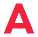 Č RDalší závazné parametry projektuIdentifikační čísloSS07020254-V2Název výstupu/výsledkuMatematický model poloprovozního zařízení pro kofermentace SSK a BROPopis výstupu/výsledkuSsssssssPopis výstupu/výsledkuSsssssssDruh výsledku podle struktury databáze RIVO - Ostatní výsledkyDruh výsledku podle struktury databáze RIVO - Ostatní výsledkyIdentifikační čísloSS07020254-V3Název výstupu/výsledkuAnalýza LCAPopis výstupu/výsledkuVýstupem bude souhrnná LCA analýza popisující výsledky indikátorů dopadu na životní prostředí jednotlivých scénařu energetického a surovinového využití biologický rozložitelných odpadu. Mezi kvantifikovane indikatorý bude patrit uhlíkova stopa, a take kategorie dopadu obsazene v metodice Environmental Footprint 3.1 podporovane Evropskou Unií.Popis výstupu/výsledkuVýstupem bude souhrnná LCA analýza popisující výsledky indikátorů dopadu na životní prostředí jednotlivých scénařu energetického a surovinového využití biologický rozložitelných odpadu. Mezi kvantifikovane indikatorý bude patrit uhlíkova stopa, a take kategorie dopadu obsazene v metodice Environmental Footprint 3.1 podporovane Evropskou Unií.Druh výsledku podle strukturý databáze RIVO - Ostatní výsledkýDruh výsledku podle strukturý databáze RIVO - Ostatní výsledkýIdentifikační čísloSS07020254-V1Název výstupu/výsledkuTechnologie pro zpracování směsného surového kalu a biologicky rozložitelného odpaduPopis výstupu/výsledkuVýstupem bude inovativní technologické; uspořádání disponující předřazenou termickou hydrolýzou, ktere bude vhodne pro zpracování BRO zvoleneho na základě; laboratorních experimentu. Technologie bude otestovana pri dlouhodobem provozu umožnujícím zhodnotit ucinnost eliminace existujících rizik. Zkoumaný budou technologicke parametry, jako provozní teplota (mezofilní, termofilní) a objemové látkové zatížení.Popis výstupu/výsledkuVýstupem bude inovativní technologické; uspořádání disponující předřazenou termickou hydrolýzou, ktere bude vhodne pro zpracování BRO zvoleneho na základě; laboratorních experimentu. Technologie bude otestovana pri dlouhodobem provozu umožnujícím zhodnotit ucinnost eliminace existujících rizik. Zkoumaný budou technologicke parametry, jako provozní teplota (mezofilní, termofilní) a objemové látkové zatížení.Druh výsledku podle struktury databáze RIVZtech - Ověřená technologieDruh výsledku podle struktury databáze RIVZtech - Ověřená technologieIČ60461373Obchodní jménoVysoká škola chemicko-technologická v PrazeKód organizační jednotky22320Organizační jednotkaFakulta technologie ochrany prostředíPrávní formaVVS - Veřejná nebo státní vysoká škola (zákon č. 111/1998 Sb., o vysokých školách a o změně a doplnění dalších zákonů)Právní formaVVS - Veřejná nebo státní vysoká škola (zákon č. 111/1998 Sb., o vysokých školách a o změně a doplnění dalších zákonů)Typ organizaceVO - Výzkumná organizaceTyp organizaceVO - Výzkumná organizaceIČ25656635Obchodní jménoPražské vodovody a kanalizace, a.s.Kód organizační jednotkyOrganizační jednotkaPrávní formaPOO - Právnická osoba zapsaná v obchodním rejstříku (zákon č. 304/2013 Sb., o veřejných rejstřících právnických a fyzických osob)Právní formaPOO - Právnická osoba zapsaná v obchodním rejstříku (zákon č. 304/2013 Sb., o veřejných rejstřících právnických a fyzických osob)Typ organizaceVP - Velký podnikTyp organizaceVP - Velký podnikPoložka / rok202420252026Celkem maximální výšeNáklady projektu celkem5 000 8386 363 2513 027 89214 391 981Výše podpory3 996 7185 0177062 401 19311 415 617Maximální intenzita podpory projektu80 %80 %80 %80 %Položka / rok202420252026Celkem maximální výšeOsobní náklady4 276 915Subdodávky0Ostatní přímé náklady1 061 000Nepřímé náklady2 234 300Náklady projektu celkem2 490 5383 373 1511 708 5267 572215Výše podpory2 490 5383 373 1511 708 5267 572215Způsob výpočtu režijních nákladůFull costFull costFull costFull costPoložka / rok202420252026Celkem maximální výšeOsobní náklady2 160 813Subdodávky0Ostatní přímé náklady3 295 000Nepřímé náklady1 363 953Náklady projektu celkem2 510 3002 990 1001 319 3666 819 766Výše podpory1 506 1801 644 5 5 5692 6673 843 402Způsob výpočtu režijních nákladůFlat rate 25%Flat rate 25%Flat rate 25%Flat rate 25%